هو الابهی - ای ورقه زکيّه اليوم نسآء و آنسات ارض کلّ…حضرت عبدالبهاءاصلی فارسی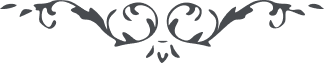 ٤٨٣ هو الابهی ای ورقه زکيّه اليوم نسآء و آنسات ارض کلّ در ظلّ شجره زقّوم ساکن و به ظلّ يحموم ساعی، هرچند حال معلوم و واضح نيست بلکه مستور و مکنون، ولی عن‌ قريب واضح و لائح گردد، چون اين درخت شکوفه و برگ نمايد و حقيقت خويش را ظاهر کند و گوهر ببار آرد. ولی تو در ظلّ شجره طوبائی و در سايه سدره منتهی. ع ع 